Durham Archers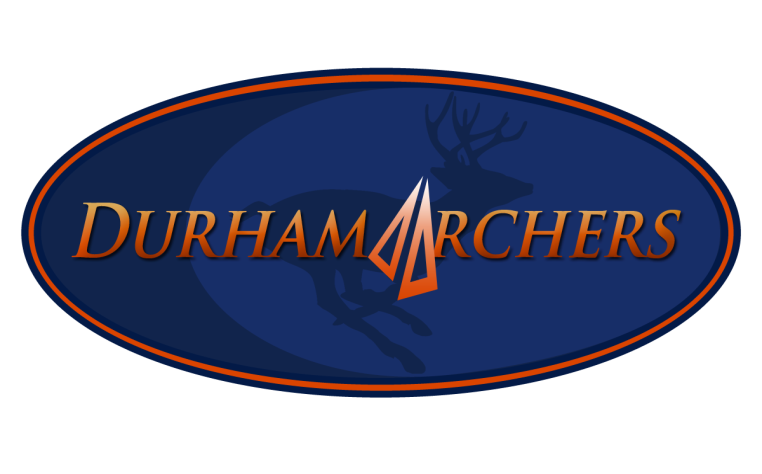 Corporate MembershipApplication 2019Company Name:						________________________________________________Address:				_____City: ______________________ Postal Code: _______________Phone: 				_______ Cell Phone:		_____		___		Email Address:										_______________	**Special Skills: (Do you have any skills that would help benefit the club? Machine operator, computer/website, legal etc.)For Family Memberships Only:			        		Date of Birth			RelationPrimary Member:		 		             					      			Secondary member:   		 		              					      			Durham Archers 
Personal Waiver 2019There is a potential risk for personal injury and damage to property while attending or participating in any form of sports activity.We at DURHAM ARCHERS endeavor to create and maintain a safe environment at our facilities and have established reasonable control of rules of conduct for participants, spectators and guests that must be followed.Any questions regarding conduct & rules should be clarified with an official or Durham Archers Executive Member.RELEASE:I/we have read the above notice of warning and fully understand the risks and conditions of participating in the events and functions organized or sponsored by DURHAM ARCHERS.I/we hereby save harmless and indemnify DURHAM ARCHERS, its Officers, Directors, Executive Committee demands, claims, acting suits or proceedings arising out of participation of myself and/or family members in any Club activity or program or making use of the club facility in general.MEMBERS:Primary Member: _____________________ Signature: __________________________Date: ____________________Secondary Member: _____________________ Signature: __________________________Date: ____________________Membership Application ProcedureSelect your Work Assessment Option. (Volunteer twelve hours or pay an extra $100.00)Complete the remainder of the application form. Complete the Waiver Form.Missing information may result in the processing of your application being delayed or rejected.Select your method of payment. (Cash, cheque, E-Transfer.)Send in your application…Choice 1: Send your application by regular mail.Durham ArchersBox 82507Oshawa ON L1G 7W7Choice 2: Email your application to Accounting@DurhamArchers.com (Preferred)Processing of payment…Choice 1: E-Money Transfer (Preferred)Send security question & answer to Accounting@DurhamArchers.comSend E-Transfer to Accounting@DurhamArchers.comChoice 2: Send your cheque by regular mail to the address above.Choice 3: Cash. (Must be handed in at work parties or General Meetings.)